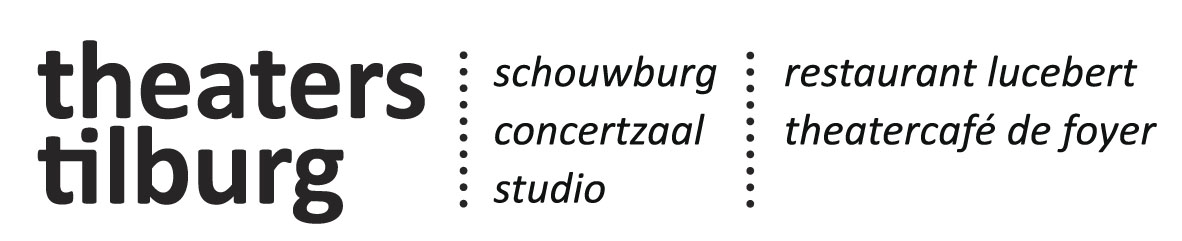 Technical Specifications Theaters Tilburg Studiozaal
Address City 				TilburgTheatre 				Theaters TilburgHall				Studio TilburgVisiting address			Louis Bouwmeesterplein 1Postal code/City 			5038 TN Tilburg
Loadingdock			across from Schouwburgring 51Postaddress 			Postbus 3035Postal code/City			5003 DA TilburgTelephoneTicket shop			+31 13  543 22 20General 				+31 13  549 03 90E‐mail 	 			techniek@theaterstilburg.nlPersonal dataTechnical coordination	Pernel van Herpt		+31 13 549 03 28     
Ineke Padmos		+31 13 549 03 27 techniek@theaterstilburg.nl Production 			Anne Rosenau		+31 13 549 03 16    arosenau@theaterstilburg.nl 
Standard working hours
Lunch 				12:30 ‐ 13:00
Diner				17:30 ‐ 19:30

Showtime evening : 20:30 / matinée 14:00
Opening hours green room: in consultation 
Booth open between 17:30 and 19:30: in consultation

Parking/Accessibility
Note: since 2010 the Schouwburgring is one way only
Access: good (see map and directions) 
Parking trucks/cars: in consultation
Loading dock
Details: the studio is 3 meters below street level. 
All goods are transported by an elevator. The car is parked on the pavement during the load in and load out and must be parked somewhere else afterwards. There is no roof.

Elevator dimensions: L 4.00 m X W 1.20 m X H 2.10 m
Capacity: 1500 kg 

Smallest passage to stage and dressing rooms: 
Width: 1.20 m 
Height: 2.00 m 							                             Sound
Fixed installation:
Mixer: SD 11
32 Input Channels, 8 x 8 Full Processing Matrix, 4 Dynamic Equalizers, 4 Multiband compressors, 4 Digital FX
Sound equipment:
Amplifiers: powersoft M50Q, M30D, 3904
Speakers: Martin Audio XD12/S18
DSP system:  Peavey MM Nion

Monitors
Amplifier D6
Speakers 2-max 12Peripherals
Besides the fixed installation Theaters Tilburg has  a fairly wide range of mixers, microphones, transmitters, effects, monitors and other peripherals with sufficient wiring. In consultation per room available. For information and availability please contact the technical department.Sound booth: 		yesMonitoring : 		DSP  FOHOpen window possible: 	yesSound seats in room: 	yesPosition sound seats: 	behind in the middleClean power on stage: 	yes, 1 x 16 AClean power in room:	 yes, 1 x 16 AClean power in booth:	yes, 1 x 16 A
LightLight boothPosition of light booth: 		behind in the middle of the roomLight console: 			Road Hog 4Space for console of visiting party: 	yesOpen window possible: 		yes (no colored glass)Remote: 			yes compucall/iPadLight console portable:	 	Road hog 4 is portableHouse lights controlled by DMX: 	yes
Lighting equipment:Fixed materialsPosition	 Amount	   Type		Power		Make			Angle 		BarndoorsPlan 1     8             P.C.		650w 		ADB 	A56C 9-66° 	45°/90°		yesPlan 2 	6	P.C.		650w 		ADB 	A56C 9-66° 	45°/90°		yesPlan 3 	6	P.C.		650w 		ADB 	A56C 9-66° 	45°/90°		yesPlan 4	8	P.C.		650w		ADB 	C52 9-60°	75°/90°		yesCyclorama	12	4 Cyclorama units  500w 		Strand	coda 500/4 	45°	above and underneath

Loose MaterialsAmount	 Type		      	 Power	Make	Type 		Angle		 Barndoors12	P.C.			650w	ADB 	C52 9-60°	75°/90°		yes20	 Zoom Profile            	600 w 	Selecon 	Pacific 		23° / 50°	n.a.24	Par Source Four	    	575 w 	ETC	EU		4 lenses 4 	Ballet towers Plug material: cee 16/32/63/125 A + shuko
Main Power: Distance to stage
Stage right  63 A Cee 7.00 m (standard : floor dimmer and the cyclorama units connected to it)                        Stage left: 63 A
Sound seats:  1 x 32 Amp Cee 15.00 m
Foyer: 2 x 32 A Details:Dimmerprotocol: DMXConnector type: 5 way XLRDimmers connectable to visiting parties console: yesExtra DMX connections: male female

Dimensions / SeatsThe theater is 3.96 meter high, this is measured from floor to bottom grid. The lamps and speakers  are hanging below.The stage floor is 14 meters wide using side black and 8 to 12 meters wide using legs.Maximum amount of chairs: 250 (always after consult)Stage 5,0 m depth: 185 chairs  (4 rows before seating system) 
Stage 6,0 m depth: 165 chairs  (3 rows before seating system)
Stage 7,0 m depth: 145 chairs  (2 rows before seating system)
Stage 7,5 m depth: 130 chairs  (1 row before seating system)
Stage 8,0 m depth: 110 chairs  (seating system only)These setups are including 2 x 4 sound seats.
No seats and no drapery/masking: 570 people can stand in the roomTheatre type: Flat stage (black box, flat stage, variable, podiumhall)
Year of construction: 1961
Renovation: 2002 (involved: dressing rooms, loading dock)
Drapery/MaskingDescription	Amount 	High Wide 		Color: 		Material: 	Rail:Legs 		2 x 5 	4.00 m X 3.50 m 	                dark blue 	velours	               yesCyclorama	1 	4.00 m X 14.00 m 	white		cotton		yes		Border	 	1 	4.00 m X 12.00 m 	 dark blue	velours		yesSide tabs	2 X 3	4.00 m X 3.50 m	                dark blue 	velours	                yes
Back wall: Plaster wall with an angle, the color of the hall is dark blue	
Ballet Floor available: yes 10.00 meters wide. Black / white (the white side is not very clean).
Wooden floor, angle 0Grand Piano
Yamaha C3 xPiano
SeilerDressing roomsThere are two dressing rooms: suitable for 5 people 
Equipped with: make-up mirror, sink, stage sound. 
Only one dressing room with shower Call to: public spaces and dressing rooms

Details: 
Washer and dryer connections in the dressing room corridor of the schouwburg. 
The studio does not have a green room. If there is  a show in the schouwburg, then the green room will be opened  from 18:30 pm. Otherwise in consultation. 
ConnectionsCable TV jack: Yes distance from the stage (m): 15.00 m 

Internet: yes distance from the stage (m): 15.00 m 

Wireless Internet: In the dressingrooms and public area 

Hose: yes   Location: salvage 

Crane and drainage: yes, side stage at the bar 

Smoke detector: yes, can be disabled: to be negotiated

Ventilation in the room switched off: no 

Light is adjusted with a self-propelled platform 

Intercom: master station in the control room 

Connection for additional intercom stations: control room, dressing room, stage left and stage right 